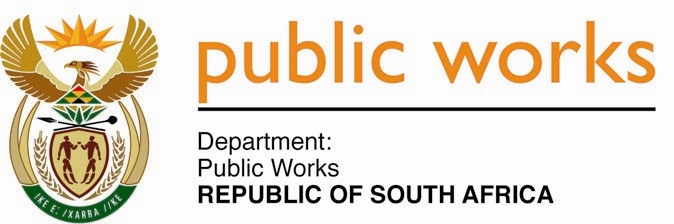 MINISTRY PUBLIC WORKS AND INFRASTRUCTUREREPUBLIC OF SOUTH AFRICA Department of Public Works l Central Government Offices l 256 Madiba Street l Pretoria l Contact: +27 (0)12 406 2034 l +27 (0)12 406 1224Private Bag X9155 l CAPE TOWN, 8001 l RSA 4th Floor Parliament Building l 120 Plain Street l CAPE TOWN l Tel: +27 21 468 6900 Fax: +27 21 462 4592 www.publicworks.gov.za NATIONAL ASSEMBLYWRITTEN REPLYQUESTION NUMBER:					        	1639 [NW2996E]INTERNAL QUESTION PAPER NO.:				29DATE OF PUBLICATION:					        	22 NOVEMBER 2019DATE OF REPLY:						          2 DECEMBER 20191639.	Ms S J Graham (DA) asked the Minister of Public Works and Infrastructure:(1)	What (a) was the rationale behind the decision to construct braai facilities at Ministerial residences and (b) number of houses received the braai facilities;(2)	What was the (a) total cost of the braai facilities and (b) duration of the project;(3)	Whether she has found that proper supply chain processes were followed in awarding the tender; if not, why not; if so, what are the relevant details?										       NW2996E_______________________________________________________________________REPLY:The Minister of Public Works and InfrastructureI was informed by the Department of Public Works and Infrastructure (DPWI) that in 2017 (a) The rationale was to enhance functionality and property value. (b) There were three (3) Ministerial residences that received braai facilities (a) The total cost for the three (3) braai facilities was R 523,985.51(b) The duration for the contract was six monthsThis was an open tender procurement process. It was advertised under tender number: CPT1029/16Advert date:       2 December 2016Closing Date:     25 January 2017There were eleven (11) bid documents received.The average value of all acceptable tenders was:	       R 1 063 942.89The lowest awarded contract value was:                       R 592 904. 48 ( Excl Vat)The Department had omission/exclusions of               R 133 268. 07 ( Excl VatThe contract adjustment price became                                 R 459 636. 41 (Excl vat)The final contract value was:   R 523 985. 51 (Inclusive Vat)	 